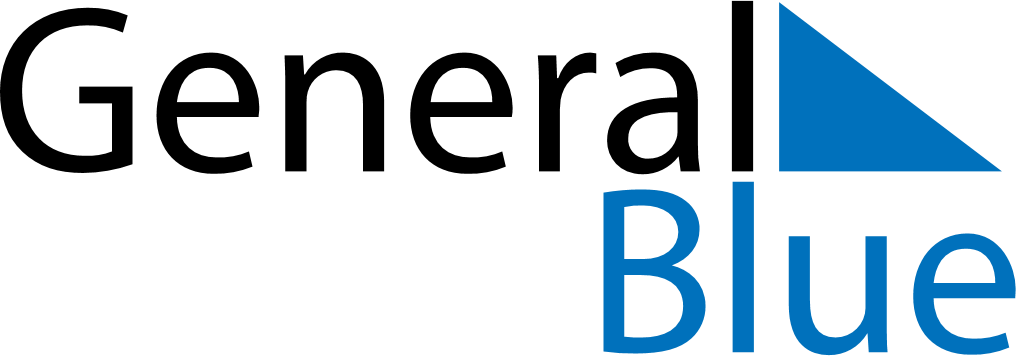 September 2019September 2019September 2019Cabo VerdeCabo VerdeMondayTuesdayWednesdayThursdayFridaySaturdaySunday123456789101112131415National Day161718192021222324252627282930